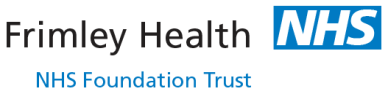 Clinical Guideline: OA Hip									Site: FPH